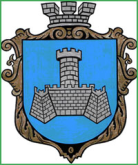 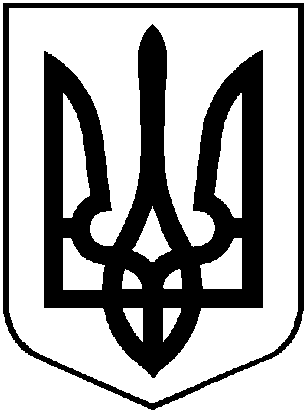 УКРАЇНАХМІЛЬНИЦЬКА МІСЬКА РАДАВІННИЦЬКОЇ ОБЛАСТІВиконавчий комітетР І Ш Е Н Н ЯВід 24 листопада  2022 року                                                                     №680Про безоплатну передачу комунального майна у селі Порик з балансу Комунального некомерційного підприємства «Хмільницький центр первинної медико-санітарної допомоги» на баланс виконавчого комітету Хмільницької міської ради З метою ефективного використання комунального майна Хмільницької міської територіальної громади, відповідно до Положення про порядок списання та передачі майна, що належить до комунальної власності Хмільницької міської територіальної громади, затвердженого рішенням 15 сесії міської ради 6 скликання від 27.10.2011року №320 (зі змінами), відповідно до листа директора КНП «Хмільницький ЦПМСД» №01-23/672  від 24.10.2022 р., керуючись ст. 29, 59, 60  Закону України «Про місцеве самоврядування в Україні», виконавчий комітет Хмільницької міської ради,В И Р І Ш И В :Передати  безоплатно з балансу Комунального некомерційного підприємства «Хмільницький центр первинної медико-санітарної допомоги» Хмільницької міської ради (код ЄДРПОУ 36905591) на баланс Виконавчого комітету Хмільницької міської ради (код ЄДРПОУ 34422134), 19/100 частини Будівлі амбулаторії ЗПСМ, у відсотковому відношенні згідно плану будівлі, розташованої за адресою Вінницька обл., Хмільницький район,, с. Порик, вул. Свідерського 10-А, а саме:Підвал літ. «П/А»Ганок з навісом та пандусом закріплений до будівлі амбулаторії ЗПСМБудівля сараю з гаражем літ. «Б»Огорожа №1 (8,87 м. п.)Приміщення,  що складають 81/100 частки будівлі амбулаторії ЗПСМ літ. «А» в складі: прибудова літ. «А» та підвал літ. «П1/А» і за якою закріплений ганок, убиральня літ «В», будівля сараю з гаражем літ. «Г», огорожа №1 (44,3 м. п.), ворота з хвірткою №2, свердловина №3  залишити на балансі та в оперативному управлінні Комунального некомерційного підприємства «Хмільницький центр первинної медико-санітарної допомоги» Хмільницької міської ради (код ЄДРПОУ 36905591).Передачу вищезазначеного майна здійснити в місячний термін з дати набуття законної сили цього рішення відповідно до вимог чинного законодавства та оформити актом приймання-передачі. Установам відобразити операції з приймання-передачі майна, зазначеного в п.1  цього рішення, у бухгалтерському обліку.Контроль за виконанням цього рішення покласти на заступника міського голови з питань діяльності виконавчих органів міської ради згідно розподілу обов’язків.   Міський голова               		                             Микола ЮРЧИШИН